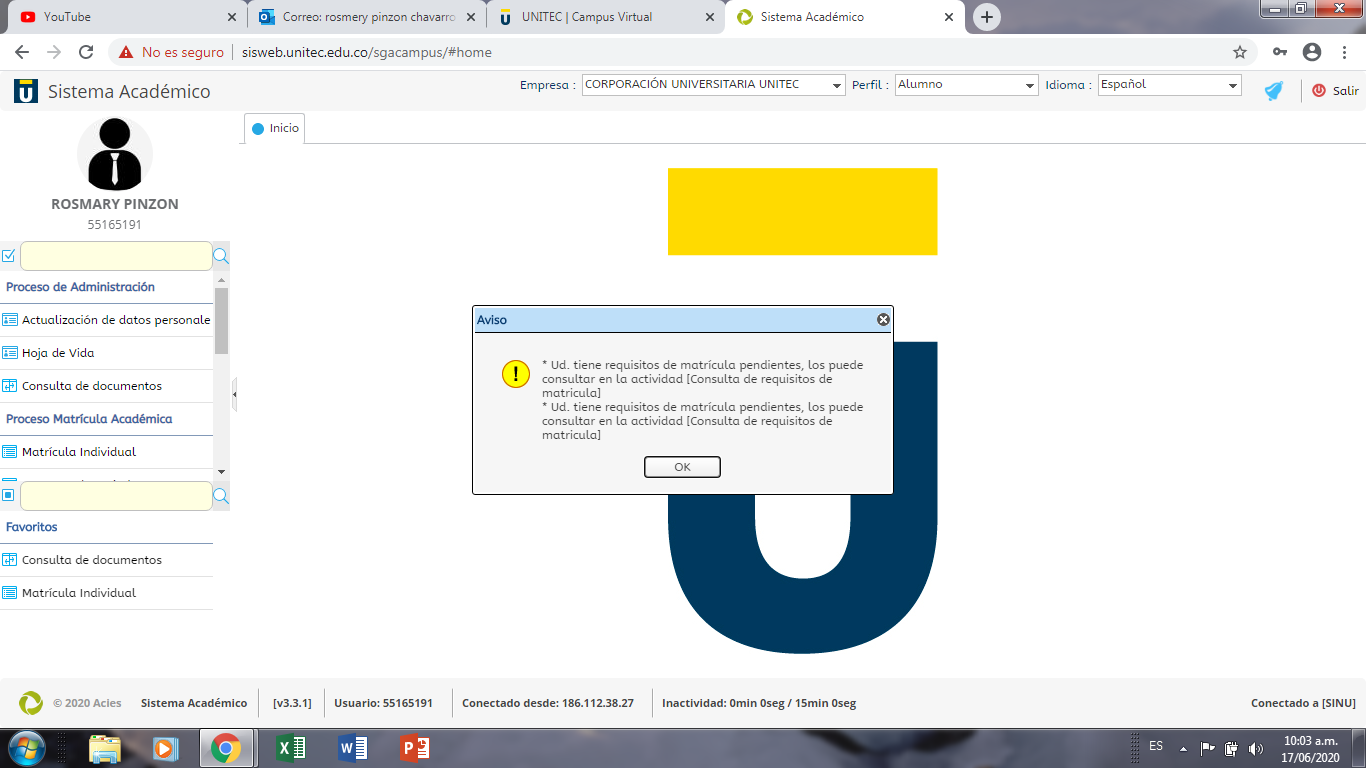 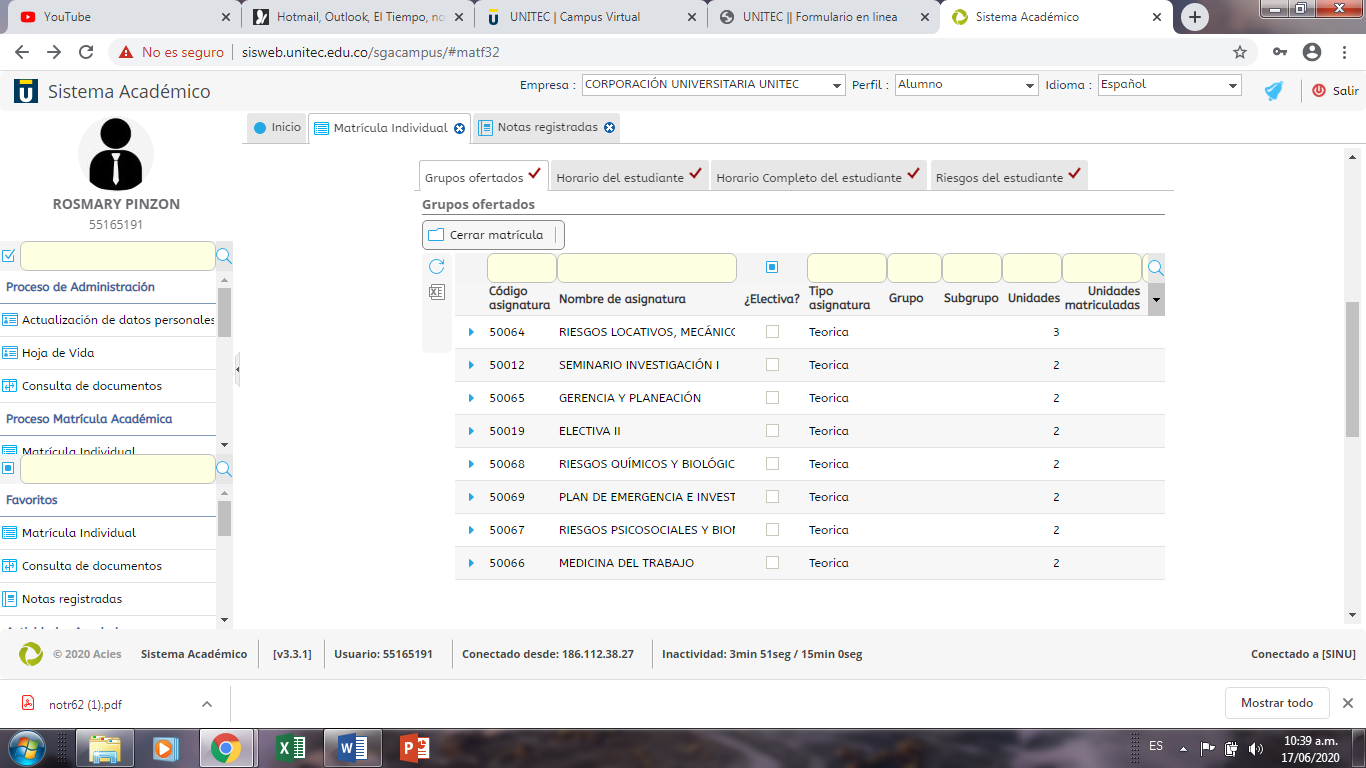 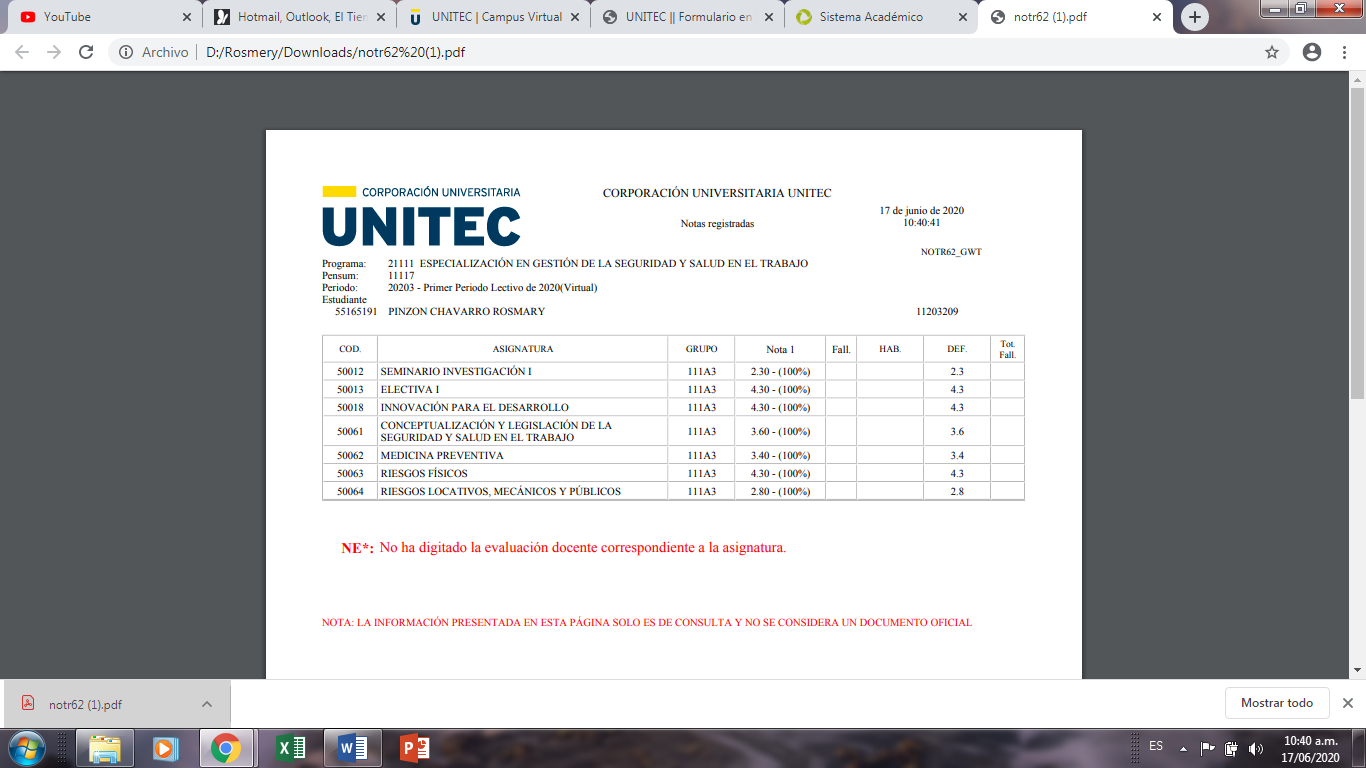 RIESGOS LOCATIVOS MECANICOS Y PUBLICOS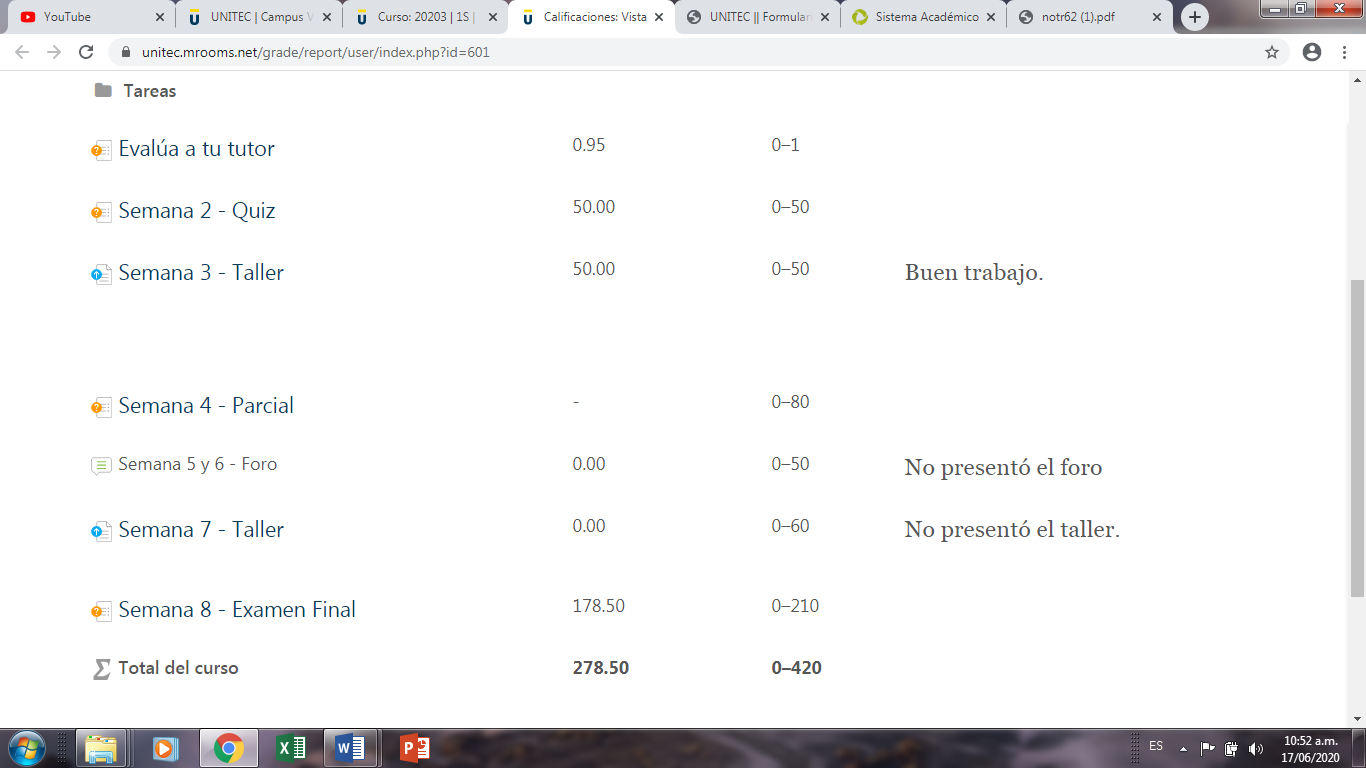 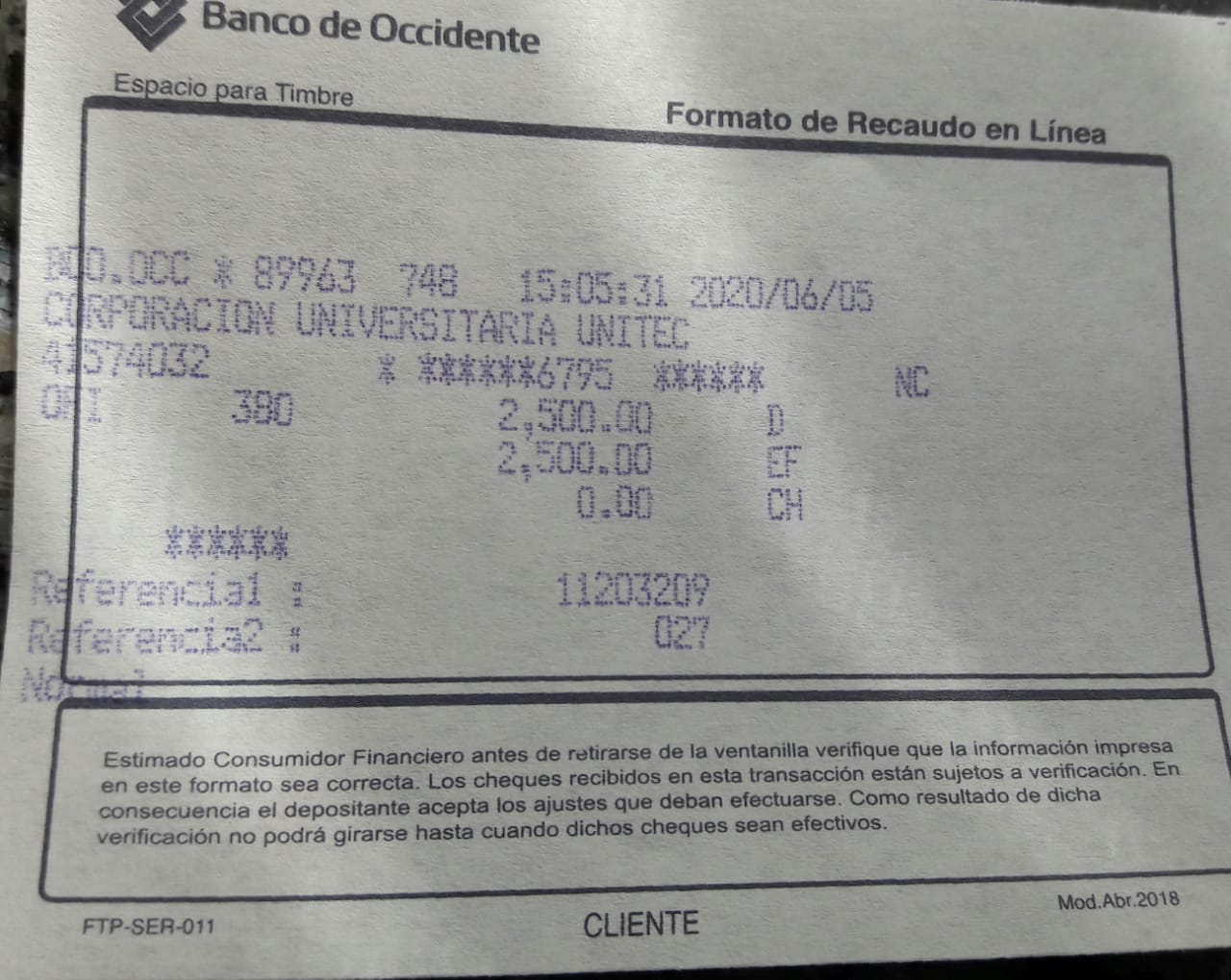 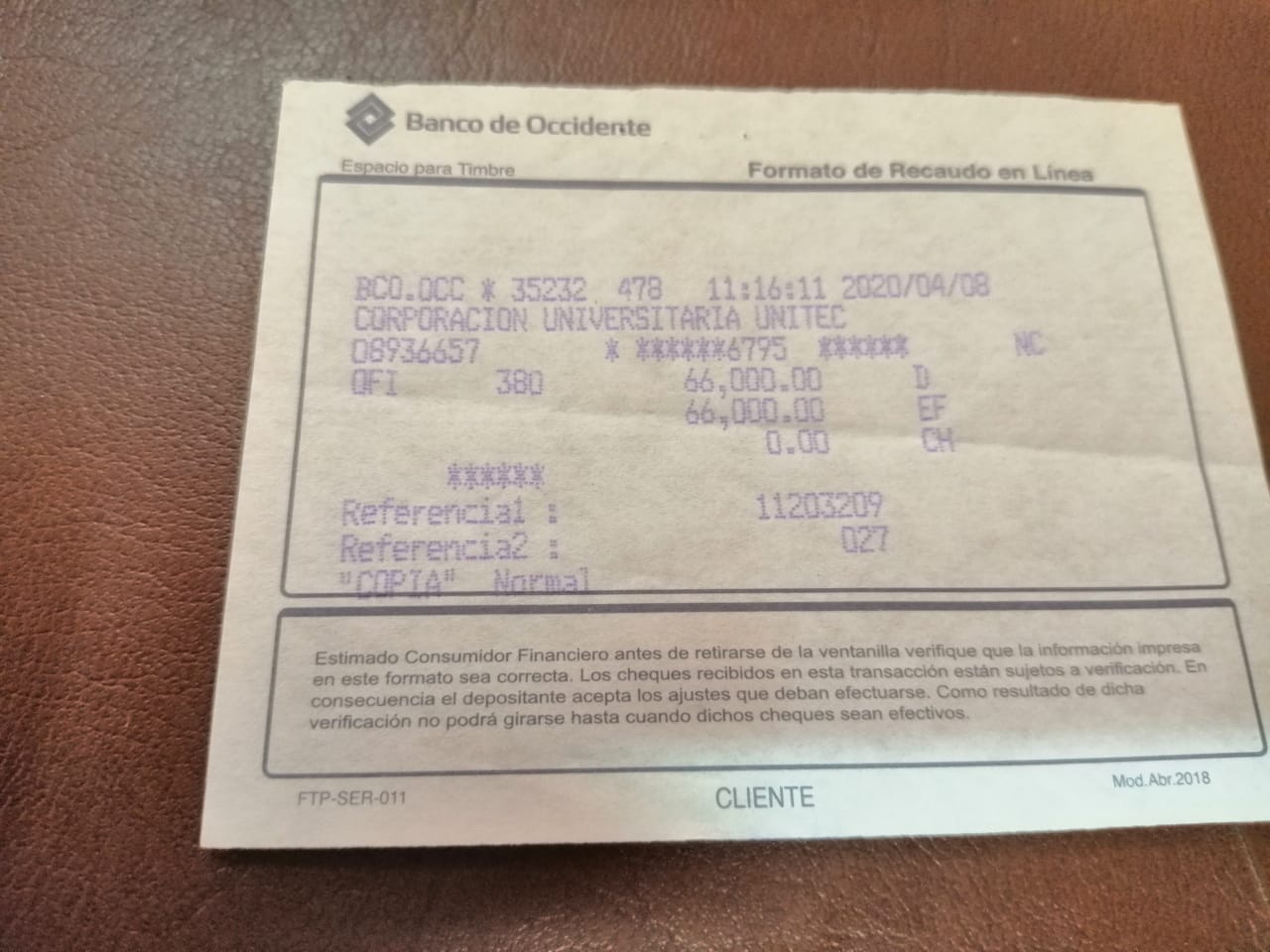 